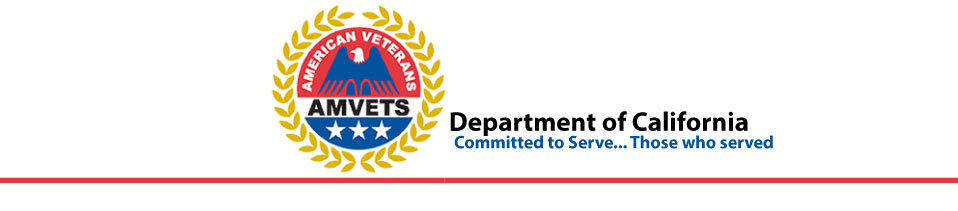 2024-25 Department Annual Awards  AMVET of the Year: Presented to an AMVETS Department of California Member based on his/her impressive Accomplishments and Contributions towards service to Veterans, Post, Community and Department. (Nominations required)  Post Commander of the Year: Presented to the AMVETS Department of California Post Commander for impressive Accomplishments and Contributions, while leading, directing and advancing his/her Post, besides striving to enhance the local Community, as well as promoting and advocating the various Department Programs and Services. (Nominations required)  VAVS Volunteer of the Year: Presented to an AMVETS Department of California Outstanding VAVS Representative for their Volunteerism in supporting and sustaining the VA services.  (VAVS Committee will select)  AMVETS White Clover of the Year (Northern, Central, Southern areas): The White Clover is an award that was developed and approved a number of years ago. It is recognition for an AMVETS Member who exemplifies service to veterans, most often service to our hospitalized veterans. It is used frequently to recognize a Service Officer(s) or an individual that has performed some special task(s) in the line of service to hospitalized veterans. OR to a person or persons that lead most successful White Clover Drive, since the money raised is frequently used for the benefit of patients at the VA Medical Centers. (Nominations required from all 3 areas)  Note--The White Clover, meaning remember me is the official flower of AMVETS, it symbolizes the states from which the U.S. Armed Forces were drawn and the worldwide battlefields on which they fought. (It is a four-leaf clover)  Posts of the Year (Northern, Central, Southern areas): Presented to the AMVETS Department of California  Posts for their Accomplishments and Contributions towards the Community, as well as promoting the  Department by reporting Post activities, increased membership through recruitment and advocating the various Department Programs and the many Services. (Nominations required from all 3 areas)  Post Community Service Award (Northern, Central, Southern areas): Presented to the AMVETS Department of California Posts that demonstrated outstanding involvement in striving to enhance the community, while promoting the many AMVETS Services & Programs. (Nominations required from all 3 areas)  Post Membership-Recruitment Awards (Northern, Central, Southern areas): Presented to the AMVETS Department of California Posts that has recruited the most newly paid members in the current year. (Data retrieved will determine selection—NO Nomination submittal required)  Post Programs Reporting Awards (Event &Activity) (Northern, Central, Southern areas): Presented to the  AMVETS Department of California Posts that has the highest percentage of various Program Event/Activities Reported.  (Data retrieved will determine selection—NO Nomination submittal required)    2024-2025 Department Awards Program Nomination FormUse one form per award.  Include a clear explanation of why the nominee deserves the award.  Send all entries to the Department office by April 19th, 2024. Individual NomineeAMVET of the YearVAVS Volunteer of the YearPost Commander of the YearWhite Clover (Northern, Central, Southern)Nominee ____________________________________________________________________                              First Name                                      Last Name  	 	 	PostNominated By________________________________________________________________Email _______________________________________________________________________ Phone Number _______________________________________________________________Post NomineePost of the Year (Northern, Central, Southern)Post Community Service Award of the Year (Northern, Central, Southern) Name of Post ________________________________________________________________Nominated By________________________________________________________________Email _______________________________________________________________________ Phone Number _______________________________________________________________Each nomination must include a maximum 1 page, size 12 font, Times New Roman Font, with 1 inch margins.  Do not submit a scrapbook of your post/department activities throughout the year.  But describe what your nominee accomplished this past year that deserves recognition.    You may give up to 4 examples, with documentation.  Examples of documentation include photographs, letters of appreciation, scanned newspaper clippings limit to 4.The focus should not be 1 major event in the category you have selected to enter.  The award, per category, is being judged on what your nominated post or individual has accomplished throughout the year.You may enter more than one category; however, each requires a separate nomination packet.